ПРАВИТЕЛЬСТВО РОССИЙСКОЙ ФЕДЕРАЦИИПОСТАНОВЛЕНИЕот 16 февраля 2008 г. N 87О СОСТАВЕ РАЗДЕЛОВ ПРОЕКТНОЙ ДОКУМЕНТАЦИИИ ТРЕБОВАНИЯХ К ИХ СОДЕРЖАНИЮ(в ред. Постановлений Правительства РФ от 18.05.2009 N 427,от 21.12.2009 N 1044, от 13.04.2010 N 235,от 07.12.2010 N 1006, от 15.02.2011 N 73,от 25.06.2012 N 628, от 02.08.2012 N 788,от 22.04.2013 N 360, от 30.04.2013 N 382,от 08.08.2013 N 679)В соответствии со статьей 48 Градостроительного кодекса Российской Федерации Правительство Российской Федерации постановляет:1. Утвердить прилагаемое Положение о составе разделов проектной документации и требованиях к их содержанию.2. Установить, что:а) разъяснения о порядке применения Положения, утвержденного настоящим Постановлением, дает Министерство регионального развития Российской Федерации. По вопросам, входящим в компетенцию иных федеральных органов исполнительной власти, указанные разъяснения даются по согласованию с федеральными органами исполнительной власти, осуществляющими функции по выработке государственной политики и нормативно-правовому регулированию в соответствующей сфере;б) Министерство обороны Российской Федерации и Федеральная служба безопасности Российской Федерации в отношении проектной документации на объекты военной инфраструктуры и объекты безопасности соответственно вправе уточнять отдельные требования к содержанию разделов проектной документации, установленные Положением, утвержденным настоящим Постановлением;в) Министерство транспорта Российской Федерации в отношении проектной документации на объекты транспортной инфраструктуры вправе уточнять отдельные требования к содержанию разделов проектной документации, установленные Положением, утвержденным настоящим постановлением.(пп. "в" введен Постановлением Правительства РФ от 22.04.2013 N 360)3. Министерству Российской Федерации по делам гражданской обороны, чрезвычайным ситуациям и ликвидации последствий стихийных бедствий по согласованию с Министерством регионального развития Российской Федерации, Министерством природных ресурсов Российской Федерации, Министерством обороны Российской Федерации и Федеральной службой по экологическому, технологическому и атомному надзору до 1 апреля 2008 г. представить в Правительство Российской Федерации в установленном порядке предложения о дополнительных требованиях к содержанию разделов проектной документации на объекты, указанные в части 14 статьи 48 Градостроительного кодекса Российской Федерации, в части мероприятий по гражданской обороне и мероприятий по предупреждению чрезвычайных ситуаций природного и техногенного характера.4. Федеральной службе по экологическому, технологическому и атомному надзору по согласованию с Министерством регионального развития Российской Федерации, Министерством Российской Федерации по делам гражданской обороны, чрезвычайным ситуациям и ликвидации последствий стихийных бедствий, Министерством обороны Российской Федерации и Федеральным агентством по атомной энергии до 1 апреля 2008 г. представить в Правительство Российской Федерации в установленном порядке предложения о дополнительных требованиях к содержанию разделов проектной документации на объекты использования атомной энергии (в том числе ядерных установок, пунктов хранения ядерных материалов и радиоактивных веществ), на особо опасные и технически сложные объекты в части обеспечения радиационной и промышленной безопасности.5. Федеральной службе безопасности Российской Федерации по согласованию с Министерством регионального развития Российской Федерации, Министерством внутренних дел Российской Федерации, Министерством Российской Федерации по делам гражданской обороны, чрезвычайным ситуациям и ликвидации последствий стихийных бедствий, Министерством обороны Российской Федерации и Федеральной службой по экологическому, технологическому и атомному надзору до 1 апреля 2008 г. представить в Правительство Российской Федерации в установленном порядке предложения о дополнительных требованиях к содержанию разделов проектной документации в части мероприятий по противодействию террористическим актам.6. Пункты 9 - 42 Положения, утвержденного настоящим Постановлением, вступают в силу с 1 июля 2008 г.7. Внести в акты Правительства Российской Федерации следующие изменения:а) в абзаце первом пункта 13 Положения об осуществлении государственного строительного надзора в Российской Федерации, утвержденного Постановлением Правительства Российской Федерации от 1 февраля 2006 г. N 54 "О государственном строительном надзоре в Российской Федерации" (Собрание законодательства Российской Федерации, 2006, N 7, ст. 774), слова "и проектной документации" заменить словами ", проектной и рабочей документации";б) подпункт "ж" пункта 2 Постановления Правительства Российской Федерации от 5 марта 2007 г. N 145 "О порядке организации и проведения государственной экспертизы проектной документации и результатов инженерных изысканий" (Собрание законодательства Российской Федерации, 2007, N 11, ст. 1336) изложить в следующей редакции:"ж) проектная документация, разработка которой начата до вступления в силу утверждаемого Правительством Российской Федерации Положения о составе разделов проектной документации и требованиях к их содержанию, при проведении государственной экспертизы проверяется на соответствие составу и требованиям к содержанию разделов этой документации, установленным нормативными техническими требованиями на ее разработку;".Председатель ПравительстваРоссийской ФедерацииВ.ЗУБКОВУтвержденоПостановлением ПравительстваРоссийской Федерацииот 16 февраля 2008 г. N 87ПОЛОЖЕНИЕО СОСТАВЕ РАЗДЕЛОВ ПРОЕКТНОЙ ДОКУМЕНТАЦИИИ ТРЕБОВАНИЯХ К ИХ СОДЕРЖАНИЮ(в ред. Постановлений Правительства РФ от 18.05.2009 N 427,от 21.12.2009 N 1044, от 13.04.2010 N 235,от 07.12.2010 N 1006, от 15.02.2011 N 73,от 25.06.2012 N 628, от 02.08.2012 N 788,от 22.04.2013 N 360, от 30.04.2013 N 382,от 08.08.2013 N 679)I. Общие положения1. Настоящее Положение устанавливает состав разделов проектной документации и требования к содержанию этих разделов:а) при подготовке проектной документации на различные виды объектов капитального строительства;б) при подготовке проектной документации в отношении отдельных этапов строительства, реконструкции и капитального ремонта объектов капитального строительства (далее - строительство).2. В целях настоящего Положения объекты капитального строительства в зависимости от функционального назначения и характерных признаков подразделяются на следующие виды:а) объекты производственного назначения (здания, строения, сооружения производственного назначения, в том числе объекты обороны и безопасности), за исключением линейных объектов;б) объекты непроизводственного назначения (здания, строения, сооружения жилищного фонда, социально-культурного и коммунально-бытового назначения, а также иные объекты капитального строительства непроизводственного назначения);в) линейные объекты (трубопроводы, автомобильные и железные дороги, линии электропередачи и др.).3. Проектная документация состоит из текстовой и графической частей.Текстовая часть содержит сведения в отношении объекта капитального строительства, описание принятых технических и иных решений, пояснения, ссылки на нормативные и (или) технические документы, используемые при подготовке проектной документации и результаты расчетов, обосновывающие принятые решения.Графическая часть отображает принятые технические и иные решения и выполняется в виде чертежей, схем, планов и других документов в графической форме.Подготовка проектной документации должна осуществляться в соответствии с законодательством Российской Федерации о государственной тайне.4. В целях реализации в процессе строительства архитектурных, технических и технологических решений, содержащихся в проектной документации на объект капитального строительства, разрабатывается рабочая документация, состоящая из документов в текстовой форме, рабочих чертежей, спецификации оборудования и изделий.5. В случае если для разработки проектной документации на объект капитального строительства недостаточно требований по надежности и безопасности, установленных нормативными техническими документами, или такие требования не установлены, разработке документации должны предшествовать разработка и утверждение в установленном порядке специальных технических условий.Порядок разработки и согласования специальных технических условий устанавливается Министерством регионального развития Российской Федерации по согласованию с федеральными органами исполнительной власти, осуществляющими функции по нормативно-правовому регулированию в соответствующих сферах деятельности.6. Правила выполнения и оформления текстовых и графических материалов, входящих в состав проектной и рабочей документации, устанавливаются Министерством регионального развития Российской Федерации.7. Необходимость разработки требований к содержанию разделов проектной документации, наличие которых согласно настоящему Положению не является обязательным, определяется по согласованию между проектной организацией и заказчиком такой документации.Разделы 6, 11, 5 и 9 проектной документации, требования к содержанию которых устанавливаются соответственно пунктами 23, 27(1) - 31, 38 и 42 настоящего Положения, разрабатываются в полном объеме для объектов капитального строительства, финансируемых полностью или частично за счет средств соответствующих бюджетов. Во всех остальных случаях необходимость и объем разработки указанных разделов определяются заказчиком и указываются в задании на проектирование.(в ред. Постановления Правительства РФ от 13.04.2010 N 235)8. Необходимость разработки проектной документации на объект капитального строительства применительно к отдельным этапам строительства устанавливается заказчиком и указывается в задании на проектирование.Возможность подготовки проектной документации в отношении отдельных этапов строительства должна быть обоснована расчетами, подтверждающими технологическую возможность реализации принятых проектных решений при осуществлении строительства по этапам.Проектная документация в отношении отдельного этапа строительства разрабатывается в объеме, необходимом для осуществления этого этапа строительства. Указанная документация должна отвечать требованиям к составу и содержанию разделов проектной документации, установленным настоящим Положением для объектов капитального строительства.В целях настоящего Положения под этапом строительства понимается строительство одного из объектов капитального строительства, строительство которого планируется осуществить на одном земельном участке, если такой объект может быть введен в эксплуатацию и эксплуатироваться автономно, то есть независимо от строительства иных объектов капитального строительства на этом земельном участке, а также строительство части объекта капитального строительства, которая может быть введена в эксплуатацию и эксплуатироваться автономно, то есть независимо от строительства иных частей этого объекта капитального строительства.В отношении метрополитена под этапом строительства также понимается комплекс работ по организации строительства, включающий в себя строительство временных зданий и сооружений, проходку шахтных стволов с подходными выработками, оснащение горных комплексов, сооружение и оснащение стартовых котлованов для щитовой проходки тоннелей.(абзац введен Постановлением Правительства РФ от 07.12.2010 N 1006)В отношении автомобильных дорог под этапом строительства также понимается комплекс работ по подготовке территории строительства, включающий в себя изъятие земельных участков, необходимых для размещения автомобильной дороги, отчуждение недвижимого имущества в связи с изъятием земельного участка, на котором оно находится, оформление прав владения и пользования на указанный земельный участок, снос зданий, строений и сооружений, переустройство (перенос) инженерных коммуникаций, вырубку леса, проведение археологических раскопок в пределах территории строительства, разминирование территории строительства и другие работы.(абзац введен Постановлением Правительства РФ от 22.04.2013 N 360)II. Состав разделов проектной документациина объекты капитального строительства производственногои непроизводственного назначения и требованияк содержанию этих разделов9. Проектная документация на объекты капитального строительства производственного и непроизводственного назначения состоит из 12 разделов, требования к содержанию которых установлены пунктами 10 - 32 настоящего Положения.10. Раздел 1 "Пояснительная записка" должен содержать:в текстовой частиа) реквизиты одного из следующих документов, на основании которого принято решение о разработке проектной документации:федеральная целевая программа, программа развития субъекта Российской Федерации, комплексная программа развития муниципального образования, ведомственная целевая программа и другие программы;решение Президента Российской Федерации, Правительства Российской Федерации, органов государственной власти субъектов Российской Федерации и органов местного самоуправления в соответствии с их полномочиями;решение застройщика;б) исходные данные и условия для подготовки проектной документации на объект капитального строительства. В пояснительной записке указываются реквизиты следующих документов:задание на проектирование - в случае подготовки проектной документации на основании договора;отчетная документация по результатам инженерных изысканий;правоустанавливающие документы на объект капитального строительства - в случае подготовки проектной документации для проведения реконструкции или капитального ремонта объекта капитального строительства;утвержденный и зарегистрированный в установленном порядке градостроительный план земельного участка, предоставленного для размещения объекта капитального строительства;документы об использовании земельных участков, на которые действие градостроительных регламентов не распространяется или для которых градостроительные регламенты не устанавливаются, выданные в соответствии с федеральными законами уполномоченными федеральными органами исполнительной власти, или уполномоченными органами исполнительной власти субъектов Российской Федерации, или уполномоченными органами местного самоуправления;технические условия, предусмотренные частью 7 статьи 48 Градостроительного кодекса Российской Федерации и иными нормативными правовыми актами, если функционирование проектируемого объекта капитального строительства невозможно без его подключения к сетям инженерно-технического обеспечения общего пользования (далее - технические условия);документы о согласовании отступлений от положений технических условий;разрешение на отклонения от предельных параметров разрешенного строительства объектов капитального строительства;акты (решения) собственника здания (сооружения, строения) о выведении из эксплуатации и ликвидации объекта капитального строительства - в случае необходимости сноса (демонтажа);иные исходно-разрешительные документы, установленные законодательными и иными нормативными правовыми актами Российской Федерации, в том числе техническими и градостроительными регламентами;решение органа местного самоуправления о признании жилого дома аварийным и подлежащим сносу - при необходимости сноса жилого дома;в) сведения о функциональном назначении объекта капитального строительства, состав и характеристику производства, номенклатуру выпускаемой продукции (работ, услуг);г) сведения о потребности объекта капитального строительства в топливе, газе, воде и электрической энергии;д) данные о проектной мощности объекта капитального строительства - для объектов производственного назначения;е) сведения о сырьевой базе, потребности производства в воде, топливно-энергетических ресурсах - для объектов производственного назначения;ж) сведения о комплексном использовании сырья, вторичных энергоресурсов, отходов производства - для объектов производственного назначения;з) сведения о земельных участках, изымаемых во временное (на период строительства) и (или) постоянное пользование, обоснование размеров изымаемого земельного участка, если такие размеры не установлены нормами отвода земель для конкретных видов деятельности, или правилами землепользования и застройки, или проектами планировки, межевания территории, - при необходимости изъятия земельного участка;и) сведения о категории земель, на которых располагается (будет располагаться) объект капитального строительства;к) сведения о размере средств, требующихся для возмещения убытков правообладателям земельных участков, - в случае их изъятия во временное и (или) постоянное пользование;л) сведения об использованных в проекте изобретениях, результатах проведенных патентных исследований;м) технико-экономические показатели проектируемых объектов капитального строительства;н) сведения о наличии разработанных и согласованных специальных технических условий - в случае необходимости разработки таких условий;о) данные о проектной мощности объекта капитального строительства, значимости объекта капитального строительства для поселений (муниципального образования), а также о численности работников и их профессионально-квалификационном составе, числе рабочих мест (кроме жилых зданий) и другие данные, характеризующие объект капитального строительства, - для объектов непроизводственного назначения;п) сведения о компьютерных программах, которые использовались при выполнении расчетов конструктивных элементов зданий, строений и сооружений;р) обоснование возможности осуществления строительства объекта капитального строительства по этапам строительства с выделением этих этапов (при необходимости);с) сведения о предполагаемых затратах, связанных со сносом зданий и сооружений, переселением людей, переносом сетей инженерно-технического обеспечения (при необходимости);т) заверение проектной организации о том, что проектная документация разработана в соответствии с градостроительным планом земельного участка, заданием на проектирование, градостроительным регламентом, документами об использовании земельного участка для строительства (в случае если на земельный участок не распространяется действие градостроительного регламента или в отношении его не устанавливается градостроительный регламент), техническими регламентами, в том числе устанавливающими требования по обеспечению безопасной эксплуатации зданий, строений, сооружений и безопасного использования прилегающих к ним территорий, и с соблюдением технических условий.11. Документы (копии документов, оформленные в установленном порядке), указанные в подпункте "б" пункта 10 настоящего Положения, должны быть приложены к пояснительной записке в полном объеме.12. Раздел 2 "Схема планировочной организации земельного участка" должен содержать:в текстовой частиа) характеристику земельного участка, предоставленного для размещения объекта капитального строительства;б) обоснование границ санитарно-защитных зон объектов капитального строительства в пределах границ земельного участка - в случае необходимости определения указанных зон в соответствии с законодательством Российской Федерации;в) обоснование планировочной организации земельного участка в соответствии с градостроительным и техническим регламентами либо документами об использовании земельного участка (если на земельный участок не распространяется действие градостроительного регламента или в отношении его не устанавливается градостроительный регламент);г) технико-экономические показатели земельного участка, предоставленного для размещения объекта капитального строительства;д) обоснование решений по инженерной подготовке территории, в том числе решений по инженерной защите территории и объектов капитального строительства от последствий опасных геологических процессов, паводковых, поверхностных и грунтовых вод;е) описание организации рельефа вертикальной планировкой;ж) описание решений по благоустройству территории;з) зонирование территории земельного участка, предоставленного для размещения объекта капитального строительства, обоснование функционального назначения и принципиальной схемы размещения зон, обоснование размещения зданий и сооружений (основного, вспомогательного, подсобного, складского и обслуживающего назначения) объектов капитального строительства - для объектов производственного назначения;и) обоснование схем транспортных коммуникаций, обеспечивающих внешние и внутренние (в том числе межцеховые) грузоперевозки, - для объектов производственного назначения;к) характеристику и технические показатели транспортных коммуникаций (при наличии таких коммуникаций) - для объектов производственного назначения;л) обоснование схем транспортных коммуникаций, обеспечивающих внешний и внутренний подъезд к объекту капитального строительства, - для объектов непроизводственного назначения;в графической частим) схему планировочной организации земельного участка с отображением:мест размещения существующих и проектируемых объектов капитального строительства с указанием существующих и проектируемых подъездов и подходов к ним;границ зон действия публичных сервитутов (при их наличии);зданий и сооружений объекта капитального строительства, подлежащих сносу (при их наличии);решений по планировке, благоустройству, озеленению и освещению территории;этапов строительства объекта капитального строительства;схемы движения транспортных средств на строительной площадке;н) план земляных масс;о) сводный план сетей инженерно-технического обеспечения с обозначением мест подключения проектируемого объекта капитального строительства к существующим сетям инженерно-технического обеспечения;п) ситуационный план размещения объекта капитального строительства в границах земельного участка, предоставленного для размещения этого объекта, с указанием границ населенных пунктов, непосредственно примыкающих к границам указанного земельного участка, границ зон с особыми условиями их использования, предусмотренных Градостроительным кодексом Российской Федерации, границ территорий, подверженных риску возникновения чрезвычайных ситуаций природного и техногенного характера, а также с отображением проектируемых транспортных и инженерных коммуникаций с обозначением мест их присоединения к существующим транспортным и инженерным коммуникациям - для объектов производственного назначения.13. Раздел 3 "Архитектурные решения" должен содержать:в текстовой частиа) описание и обоснование внешнего и внутреннего вида объекта капитального строительства, его пространственной, планировочной и функциональной организации;б) обоснование принятых объемно-пространственных и архитектурно-художественных решений, в том числе в части соблюдения предельных параметров разрешенного строительства объекта капитального строительства;в) описание и обоснование использованных композиционных приемов при оформлении фасадов и интерьеров объекта капитального строительства;г) описание решений по отделке помещений основного, вспомогательного, обслуживающего и технического назначения;д) описание архитектурных решений, обеспечивающих естественное освещение помещений с постоянным пребыванием людей;е) описание архитектурно-строительных мероприятий, обеспечивающих защиту помещений от шума, вибрации и другого воздействия;ж) описание решений по светоограждению объекта, обеспечивающих безопасность полета воздушных судов (при необходимости);з) описание решений по декоративно-художественной и цветовой отделке интерьеров - для объектов непроизводственного назначения;в графической частии) отображение фасадов;к) цветовое решение фасадов (при необходимости);л) поэтажные планы зданий и сооружений с приведением экспликации помещений - для объектов непроизводственного назначения;м) иные графические и экспозиционные материалы, выполняемые в случае, если необходимость этого указана в задании на проектирование.14. Раздел 4 "Конструктивные и объемно-планировочные решения" должен содержать:в текстовой частиа) сведения о топографических, инженерно-геологических, гидрогеологических, метеорологических и климатических условиях земельного участка, предоставленного для размещения объекта капитального строительства;б) сведения об особых природных климатических условиях территории, на которой располагается земельный участок, предоставленный для размещения объекта капитального строительства;в) сведения о прочностных и деформационных характеристиках грунта в основании объекта капитального строительства;г) уровень грунтовых вод, их химический состав, агрессивность грунтовых вод и грунта по отношению к материалам, используемым при строительстве подземной части объекта капитального строительства;д) описание и обоснование конструктивных решений зданий и сооружений, включая их пространственные схемы, принятые при выполнении расчетов строительных конструкций;е) описание и обоснование технических решений, обеспечивающих необходимую прочность, устойчивость, пространственную неизменяемость зданий и сооружений объекта капитального строительства в целом, а также их отдельных конструктивных элементов, узлов, деталей в процессе изготовления, перевозки, строительства и эксплуатации объекта капитального строительства;ж) описание конструктивных и технических решений подземной части объекта капитального строительства;з) описание и обоснование принятых объемно-планировочных решений зданий и сооружений объекта капитального строительства;и) обоснование номенклатуры, компоновки и площадей основных производственных, экспериментальных, сборочных, ремонтных и иных цехов, а также лабораторий, складских и административно-бытовых помещений, иных помещений вспомогательного и обслуживающего назначения - для объектов производственного назначения;к) обоснование номенклатуры, компоновки и площадей помещений основного, вспомогательного, обслуживающего назначения и технического назначения - для объектов непроизводственного назначения;л) обоснование проектных решений и мероприятий, обеспечивающих:соблюдение требуемых теплозащитных характеристик ограждающих конструкций;снижение шума и вибраций;гидроизоляцию и пароизоляцию помещений;снижение загазованности помещений;удаление избытков тепла;соблюдение безопасного уровня электромагнитных и иных излучений, соблюдение санитарно-гигиенических условий;пожарную безопасность;м) характеристику и обоснование конструкций полов, кровли, подвесных потолков, перегородок, а также отделки помещений;н) перечень мероприятий по защите строительных конструкций и фундаментов от разрушения;о) описание инженерных решений и сооружений, обеспечивающих защиту территории объекта капитального строительства, отдельных зданий и сооружений объекта капитального строительства, а также персонала (жителей) от опасных природных и техногенных процессов;в графической частип) поэтажные планы зданий и сооружений с указанием размеров и экспликации помещений;р) чертежи характерных разрезов зданий и сооружений с изображением несущих и ограждающих конструкций, указанием относительных высотных отметок уровней конструкций, полов, низа балок, ферм, покрытий с описанием конструкций кровель и других элементов конструкций;с) чертежи фрагментов планов и разрезов, требующих детального изображения;т) схемы каркасов и узлов строительных конструкций;у) планы перекрытий, покрытий, кровли;ф) схемы расположения ограждающих конструкций и перегородок;х) план и сечения фундаментов.15. Раздел 5 "Сведения об инженерном оборудовании, о сетях инженерно-технического обеспечения, перечень инженерно-технических мероприятий, содержание технологических решений" должен состоять из следующих подразделов:а) подраздел "Система электроснабжения";б) подраздел "Система водоснабжения";в) подраздел "Система водоотведения";г) подраздел "Отопление, вентиляция и кондиционирование воздуха, тепловые сети";д) подраздел "Сети связи";е) подраздел "Система газоснабжения";ж) подраздел "Технологические решения".16. Подраздел "Система электроснабжения" раздела 5 должен содержать:в текстовой частиа) характеристику источников электроснабжения в соответствии с техническими условиями на подключение объекта капитального строительства к сетям электроснабжения общего пользования;б) обоснование принятой схемы электроснабжения;в) сведения о количестве электроприемников, их установленной и расчетной мощности;г) требования к надежности электроснабжения и качеству электроэнергии;д) описание решений по обеспечению электроэнергией электроприемников в соответствии с установленной классификацией в рабочем и аварийном режимах;е) описание проектных решений по компенсации реактивной мощности, релейной защите, управлению, автоматизации и диспетчеризации системы электроснабжения;ж) перечень мероприятий по экономии электроэнергии;з) сведения о мощности сетевых и трансформаторных объектов;и) решения по организации масляного и ремонтного хозяйства - для объектов производственного назначения;к) перечень мероприятий по заземлению (занулению) и молниезащите;л) сведения о типе, классе проводов и осветительной арматуры, которые подлежат применению при строительстве объекта капитального строительства;м) описание системы рабочего и аварийного освещения;н) описание дополнительных и резервных источников электроэнергии;о) перечень мероприятий по резервированию электроэнергии;в графической частип) принципиальные схемы электроснабжения электроприемников от основного, дополнительного и резервного источников электроснабжения;р) принципиальную схему сети освещения, в том числе промышленной площадки и транспортных коммуникаций, - для объектов производственного назначения;с) принципиальную схему сети освещения - для объектов непроизводственного назначения;т) принципиальную схему сети аварийного освещения;у) схемы заземлений (занулений) и молниезащиты;ф) план сетей электроснабжения;х) схему размещения электрооборудования (при необходимости).(пп. "х" введен Постановлением Правительства РФ от 07.12.2010 N 1006)17. Подраздел "Система водоснабжения" раздела 5 должен содержать:в текстовой частиа) сведения о существующих и проектируемых источниках водоснабжения;б) сведения о существующих и проектируемых зонах охраны источников питьевого водоснабжения, водоохранных зонах;в) описание и характеристику системы водоснабжения и ее параметров;г) сведения о расчетном (проектном) расходе воды на хозяйственно-питьевые нужды, в том числе на автоматическое пожаротушение и техническое водоснабжение, включая оборотное;д) сведения о расчетном (проектном) расходе воды на производственные нужды - для объектов производственного назначения;е) сведения о фактическом и требуемом напоре в сети водоснабжения, проектных решениях и инженерном оборудовании, обеспечивающих создание требуемого напора воды;ж) сведения о материалах труб систем водоснабжения и мерах по их защите от агрессивного воздействия грунтов и грунтовых вод;з) сведения о качестве воды;и) перечень мероприятий по обеспечению установленных показателей качества воды для различных потребителей;к) перечень мероприятий по резервированию воды;л) перечень мероприятий по учету водопотребления;м) описание системы автоматизации водоснабжения;н) перечень мероприятий по рациональному использованию воды, ее экономии;о) описание системы горячего водоснабжения;п) расчетный расход горячей воды;р) описание системы оборотного водоснабжения и мероприятий, обеспечивающих повторное использование тепла подогретой воды;с) баланс водопотребления и водоотведения по объекту капитального строительства в целом и по основным производственным процессам - для объектов производственного назначения;т) баланс водопотребления и водоотведения по объекту капитального строительства - для объектов непроизводственного назначения;в графической частиу) принципиальные схемы систем водоснабжения объекта капитального строительства;ф) план сетей водоснабжения.18. Подраздел "Система водоотведения" раздела 5 должен содержать:в текстовой частиа) сведения о существующих и проектируемых системах канализации, водоотведения и станциях очистки сточных вод;б) обоснование принятых систем сбора и отвода сточных вод, объема сточных вод, концентраций их загрязнений, способов предварительной очистки, применяемых реагентов, оборудования и аппаратуры;в) обоснование принятого порядка сбора, утилизации и захоронения отходов - для объектов производственного назначения;г) описание и обоснование схемы прокладки канализационных трубопроводов, описание участков прокладки напорных трубопроводов (при наличии), условия их прокладки, оборудование, сведения о материале трубопроводов и колодцев, способы их защиты от агрессивного воздействия грунтов и грунтовых вод;д) решения в отношении ливневой канализации и расчетного объема дождевых стоков;е) решения по сбору и отводу дренажных вод;в графической частиж) принципиальные схемы систем канализации и водоотведения объекта капитального строительства;з) принципиальные схемы прокладки наружных сетей водоотведения, ливнестоков и дренажных вод;и) план сетей водоотведения.19. Подраздел "Отопление, вентиляция и кондиционирование воздуха, тепловые сети" раздела 5 должен содержать:в текстовой частиа) сведения о климатических и метеорологических условиях района строительства, расчетных параметрах наружного воздуха;б) сведения об источниках теплоснабжения, параметрах теплоносителей систем отопления и вентиляции;в) описание и обоснование способов прокладки и конструктивных решений, включая решения в отношении диаметров и теплоизоляции труб теплотрассы от точки присоединения к сетям общего пользования до объекта капитального строительства;г) перечень мер по защите трубопроводов от агрессивного воздействия грунтов и грунтовых вод;д) обоснование принятых систем и принципиальных решений по отоплению, вентиляции и кондиционированию воздуха помещений;е) сведения о тепловых нагрузках на отопление, вентиляцию, горячее водоснабжение на производственные и другие нужды;ж) сведения о потребности в паре;з) обоснование оптимальности размещения отопительного оборудования, характеристик материалов для изготовления воздуховодов;и) обоснование рациональности трассировки воздуховодов вентиляционных систем - для объектов производственного назначения;к) описание технических решений, обеспечивающих надежность работы систем в экстремальных условиях;л) описание систем автоматизации и диспетчеризации процесса регулирования отопления, вентиляции и кондиционирования воздуха;м) характеристика технологического оборудования, выделяющего вредные вещества - для объектов производственного назначения;н) обоснование выбранной системы очистки от газов и пыли - для объектов производственного назначения;о) перечень мероприятий по обеспечению эффективности работы систем вентиляции в аварийной ситуации (при необходимости);в графической частип) принципиальные схемы систем отопления, вентиляции и кондиционирования воздуха;р) схему паропроводов (при наличии);с) схему холодоснабжения (при наличии);т) план сетей теплоснабжения.20. Подраздел "Сети связи" раздела 5 должен содержать:в текстовой частиа) сведения о емкости присоединяемой сети связи объекта капитального строительства к сети связи общего пользования;б) характеристику проектируемых сооружений и линий связи, в том числе линейно-кабельных, - для объектов производственного назначения;в) характеристику состава и структуры сооружений и линий связи;г) сведения о технических, экономических и информационных условиях присоединения к сети связи общего пользования;д) обоснование способа, с помощью которого устанавливаются соединения сетей связи (на местном, внутризонном и междугородном уровнях);е) местоположения точек присоединения и технические параметры в точках присоединения сетей связи;ж) обоснование способов учета трафика;з) перечень мероприятий по обеспечению взаимодействия систем управления и технической эксплуатации, в том числе обоснование способа организации взаимодействия между центрами управления присоединяемой сети связи и сети связи общего пользования, взаимодействия систем синхронизации;и) перечень мероприятий по обеспечению устойчивого функционирования сетей связи, в том числе в чрезвычайных ситуациях;к) описание технических решений по защите информации (при необходимости);л) характеристику и обоснование принятых технических решений в отношении технологических сетей связи, предназначенных для обеспечения производственной деятельности на объекте капитального строительства, управления технологическими процессами производства (систему внутренней связи, часофикацию, радиофикацию (включая локальные системы оповещения в районах размещения потенциально опасных объектов), системы телевизионного мониторинга технологических процессов и охранного теленаблюдения), - для объектов производственного назначения;м) описание системы внутренней связи, часофикации, радиофикации, телевидения - для объектов непроизводственного назначения;н) обоснование применяемого коммутационного оборудования, позволяющего производить учет исходящего трафика на всех уровнях присоединения;о) характеристику принятой локальной вычислительной сети (при наличии) - для объектов производственного назначения;п) обоснование выбранной трассы линии связи к установленной техническими условиями точке присоединения, в том числе воздушных и подземных участков. Определение границ охранных зон линий связи исходя из особых условий пользования;в графической частир) принципиальные схемы сетей связи, локальных вычислительных сетей (при наличии) и иных слаботочных сетей на объекте капитального строительства;с) планы размещения оконечного оборудования, иных технических, радиоэлектронных средств и высокочастотных устройств (при наличии);т) план сетей связи.21. Подраздел "Система газоснабжения" раздела 5 должен содержать:в текстовой частиа) сведения об оформлении решения (разрешения) об установлении видов и лимитов топлива для установок, потребляющих топливо, - для объектов производственного назначения;б) характеристику источника газоснабжения в соответствии с техническими условиями;в) сведения о типе и количестве установок, потребляющих топливо, - для объектов производственного назначения;г) расчетные (проектные) данные о потребности объекта капитального строительства в газе - для объектов непроизводственного назначения;д) утратил силу. - Постановление Правительства РФ от 08.08.2013 N 679;е) описание технических решений по обеспечению учета и контроля расхода газа и продукции, вырабатываемой с использованием газа, в том числе тепловой и электрической энергии, - для объектов производственного назначения;ж) описание и обоснование применяемых систем автоматического регулирования и контроля тепловых процессов - для объектов производственного назначения;з) описание технических решений по обеспечению учета и контроля расхода газа, применяемых систем автоматического регулирования - для объектов непроизводственного назначения;и) описание способов контроля температуры и состава продуктов сгорания газа - для объектов производственного назначения;к) описание технических решений по обеспечению теплоизоляции ограждающих поверхностей агрегатов и теплопроводов - для объектов производственного назначения;л) перечень сооружений резервного топливного хозяйства - для объектов производственного назначения;м) обоснование выбора маршрута прохождения газопровода и границ охранной зоны присоединяемого газопровода, а также сооружений на нем;н) обоснование технических решений устройства электрохимической защиты стального газопровода от коррозии;о) сведения о средствах телемеханизации газораспределительных сетей, объектов их энергоснабжения и электропривода;п) перечень мероприятий по обеспечению безопасного функционирования объектов системы газоснабжения, в том числе описание и обоснование проектируемых инженерных систем по контролю и предупреждению возникновения потенциальных аварий, систем оповещения и связи;р) перечень мероприятий по созданию аварийной спасательной службы и мероприятий по охране систем газоснабжения - для объектов производственного назначения;в графической частис) схему маршрута прохождения газопровода с указанием границ его охранной зоны и сооружений на газопроводе;т) план расположения производственных объектов и газоиспользующего оборудования с указанием планируемых объемов использования газа - для объектов производственного назначения;у) план расположения объектов капитального строительства и газоиспользующего оборудования с указанием планируемых объемов использования газа - для объектов непроизводственного назначения;ф) план сетей газоснабжения.22. Подраздел "Технологические решения" раздела 5 должен содержать:в текстовой частиа) сведения о производственной программе и номенклатуре продукции, характеристику принятой технологической схемы производства в целом и характеристику отдельных параметров технологического процесса, требования к организации производства, данные о трудоемкости изготовления продукции - для объектов производственного назначения;б) обоснование потребности в основных видах ресурсов для технологических нужд - для объектов производственного назначения;в) описание источников поступления сырья и материалов - для объектов производственного назначения;г) описание требований к параметрам и качественным характеристикам продукции - для объектов производственного назначения;д) обоснование показателей и характеристик (на основе сравнительного анализа) принятых технологических процессов и оборудования - для объектов производственного назначения;е) обоснование количества и типов вспомогательного оборудования, в том числе грузоподъемного оборудования, транспортных средств и механизмов;ж) перечень мероприятий по обеспечению выполнения требований, предъявляемых к техническим устройствам, оборудованию, зданиям, строениям и сооружениям на опасных производственных объектах, - для объектов производственного назначения;з) сведения о наличии сертификатов соответствия требованиям промышленной безопасности и разрешений на применение используемого на подземных горных работах технологического оборудования и технических устройств (при необходимости) - для объектов производственного назначения;и) сведения о расчетной численности, профессионально-квалификационном составе работников с распределением по группам производственных процессов, числе рабочих мест и их оснащенности - для объектов производственного назначения;к) перечень мероприятий, обеспечивающих соблюдение требований по охране труда при эксплуатации производственных и непроизводственных объектов капитального строительства (кроме жилых зданий);л) описание автоматизированных систем, используемых в производственном процессе, - для объектов производственного назначения;м) результаты расчетов о количестве и составе вредных выбросов в атмосферу и сбросов в водные источники (по отдельным цехам, производственным сооружениям) - для объектов производственного назначения;н) перечень мероприятий по предотвращению (сокращению) выбросов и сбросов вредных веществ в окружающую среду;о) сведения о виде, составе и планируемом объеме отходов производства, подлежащих утилизации и захоронению, с указанием класса опасности отходов - для объектов производственного назначения;п) описание и обоснование проектных решений, направленных на соблюдение требований технологических регламентов;п(1)) описание мероприятий и обоснование проектных решений, направленных на предотвращение несанкционированного доступа на объект физических лиц, транспортных средств и грузов, - для объектов производственного назначения;(пп. "п(1)" введен Постановлением Правительства РФ от 15.02.2011 N 73)п(2)) описание технических средств и обоснование проектных решений, направленных на обнаружение взрывных устройств, оружия, боеприпасов, - для зданий, строений, сооружений социально-культурного и коммунально-бытового назначения, нежилых помещений в многоквартирных домах, в которых согласно заданию на проектирование предполагается единовременное нахождение в любом из помещений более 50 человек и при эксплуатации которых не предусматривается установление специального пропускного режима;(пп. "п(2)" введен Постановлением Правительства РФ от 15.02.2011 N 73)в графической частир) принципиальные схемы технологических процессов от места поступления сырья и материалов до выпуска готовой продукции;с) технологические планировки по корпусам (цехам) с указанием мест размещения основного технологического оборудования, транспортных средств, мест контроля количества и качества сырья и готовой продукции и других мест - для объектов производственного назначения;т) схему грузопотоков (при необходимости) - для объектов производственного назначения;у) схему расположения технических средств и устройств, предусмотренных проектными решениями, указанными в подпунктах "п(1)" и "п(2)" настоящего пункта.(пп. "у" введен Постановлением Правительства РФ от 15.02.2011 N 73)23. Раздел 6 "Проект организации строительства" должен содержать:в текстовой частиа) характеристику района по месту расположения объекта капитального строительства и условий строительства;б) оценку развитости транспортной инфраструктуры;в) сведения о возможности использования местной рабочей силы при осуществлении строительства;г) перечень мероприятий по привлечению для осуществления строительства квалифицированных специалистов, в том числе для выполнения работ вахтовым методом;д) характеристику земельного участка, предоставленного для строительства, обоснование необходимости использования для строительства земельных участков вне земельного участка, предоставляемого для строительства объекта капитального строительства;е) описание особенностей проведения работ в условиях действующего предприятия, в местах расположения подземных коммуникаций, линий электропередачи и связи - для объектов производственного назначения;ж) описание особенностей проведения работ в условиях стесненной городской застройки, в местах расположения подземных коммуникаций, линий электропередачи и связи - для объектов непроизводственного назначения;з) обоснование принятой организационно-технологической схемы, определяющей последовательность возведения зданий и сооружений, инженерных и транспортных коммуникаций, обеспечивающей соблюдение установленных в календарном плане строительства сроков завершения строительства (его этапов);и) перечень видов строительных и монтажных работ, ответственных конструкций, участков сетей инженерно-технического обеспечения, подлежащих освидетельствованию с составлением соответствующих актов приемки перед производством последующих работ и устройством последующих конструкций;к) технологическую последовательность работ при возведении объектов капитального строительства или их отдельных элементов;л) обоснование потребности строительства в кадрах, основных строительных машинах, механизмах, транспортных средствах, в топливе и горюче-смазочных материалах, а также в электрической энергии, паре, воде, временных зданиях и сооружениях;м) обоснование размеров и оснащения площадок для складирования материалов, конструкций, оборудования, укрупненных модулей и стендов для их сборки. Решения по перемещению тяжеловесного негабаритного оборудования, укрупненных модулей и строительных конструкций;н) предложения по обеспечению контроля качества строительных и монтажных работ, а также поставляемых на площадку и монтируемых оборудования, конструкций и материалов;о) предложения по организации службы геодезического и лабораторного контроля;п) перечень требований, которые должны быть учтены в рабочей документации, разрабатываемой на основании проектной документации, в связи с принятыми методами возведения строительных конструкций и монтажа оборудования;р) обоснование потребности в жилье и социально-бытовом обслуживании персонала, участвующего в строительстве;с) перечень мероприятий и проектных решений по определению технических средств и методов работы, обеспечивающих выполнение нормативных требований охраны труда;т) описание проектных решений и мероприятий по охране окружающей среды в период строительства;т(1)) описание проектных решений и мероприятий по охране объектов в период строительства;(пп. "т(1)" введен Постановлением Правительства РФ от 15.02.2011 N 73)у) обоснование принятой продолжительности строительства объекта капитального строительства и его отдельных этапов;ф) перечень мероприятий по организации мониторинга за состоянием зданий и сооружений, расположенных в непосредственной близости от строящегося объекта, земляные, строительные, монтажные и иные работы на котором могут повлиять на техническое состояние и надежность таких зданий и сооружений;в графической частих) календарный план строительства, включая подготовительный период (сроки и последовательность строительства основных и вспомогательных зданий и сооружений, выделение этапов строительства);ц) строительный генеральный план подготовительного периода строительства (при необходимости) и основного периода строительства с определением мест расположения постоянных и временных зданий и сооружений, мест размещения площадок и складов временного складирования конструкций, изделий, материалов и оборудования, мест установки стационарных кранов и путей перемещения кранов большой грузоподъемности, инженерных сетей и источников обеспечения строительной площадки водой, электроэнергией, связью, а также трасс сетей с указанием точек их подключения и мест расположения знаков закрепления разбивочных осей.24. Раздел 7 "Проект организации работ по сносу или демонтажу объектов капитального строительства" выполняется при необходимости сноса (демонтажа) объекта или части объекта капитального строительства и должен содержать:в текстовой частиа) основание для разработки проекта организации работ по сносу или демонтажу зданий, строений и сооружений объектов капитального строительства;б) перечень зданий, строений и сооружений объектов капитального строительства, подлежащих сносу (демонтажу);в) перечень мероприятий по выведению из эксплуатации зданий, строений и сооружений объектов капитального строительства;г) перечень мероприятий по обеспечению защиты ликвидируемых зданий, строений и сооружений объекта капитального строительства от проникновения людей и животных в опасную зону и внутрь объекта, а также защиты зеленых насаждений;д) описание и обоснование принятого метода сноса (демонтажа);е) расчеты и обоснование размеров зон развала и опасных зон в зависимости от принятого метода сноса (демонтажа);ж) оценку вероятности повреждения при сносе (демонтаже) инженерной инфраструктуры, в том числе действующих подземных сетей инженерно-технического обеспечения;з) описание и обоснование методов защиты и защитных устройств сетей инженерно-технического обеспечения, согласованные с владельцами этих сетей;и) описание и обоснование решений по безопасным методам ведения работ по сносу (демонтажу);к) перечень мероприятий по обеспечению безопасности населения, в том числе его оповещения и эвакуации (при необходимости);л) описание решений по вывозу и утилизации отходов;м) перечень мероприятий по рекультивации и благоустройству земельного участка (при необходимости);н) сведения об остающихся после сноса (демонтажа) в земле и в водных объектах коммуникациях, конструкциях и сооружениях; сведения о наличии разрешений органов государственного надзора на сохранение таких коммуникаций, конструкций и сооружений в земле и в водных объектах - в случаях, когда наличие такого разрешения предусмотрено законодательством Российской Федерации;о) сведения о наличии согласования с соответствующими государственными органами, в том числе органами государственного надзора, технических решений по сносу (демонтажу) объекта путем взрыва, сжигания или иным потенциально опасным методом, перечень дополнительных мер по безопасности при использовании потенциально опасных методов сноса;в графической частип) план земельного участка и прилегающих территорий с указанием места размещения сносимого объекта, сетей инженерно-технического обеспечения, зон развала и опасных зон в период сноса (демонтажа) объекта с указанием мест складирования разбираемых материалов, конструкций, изделий и оборудования;р) чертежи защитных устройств инженерной инфраструктуры и подземных коммуникаций;с) технологические карты-схемы последовательности сноса (демонтажа) строительных конструкций и оборудования.25. Раздел 8 "Перечень мероприятий по охране окружающей среды" должен содержать:в текстовой частиа) результаты оценки воздействия объекта капитального строительства на окружающую среду;б) перечень мероприятий по предотвращению и (или) снижению возможного негативного воздействия намечаемой хозяйственной деятельности на окружающую среду и рациональному использованию природных ресурсов на период строительства и эксплуатации объекта капитального строительства, включающий:результаты расчетов приземных концентраций загрязняющих веществ, анализ и предложения по предельно допустимым и временно согласованным выбросам;обоснование решений по очистке сточных вод и утилизации обезвреженных элементов, по предотвращению аварийных сбросов сточных вод;мероприятия по охране атмосферного воздуха;мероприятия по оборотному водоснабжению - для объектов производственного назначения;мероприятия по охране и рациональному использованию земельных ресурсов и почвенного покрова, в том числе мероприятия по рекультивации нарушенных или загрязненных земельных участков и почвенного покрова;мероприятия по сбору, использованию, обезвреживанию, транспортировке и размещению опасных отходов;мероприятия по охране недр - для объектов производственного назначения;мероприятия по охране объектов растительного и животного мира и среды их обитания (при наличии объектов растительного и животного мира, занесенных в Красную книгу Российской Федерации и красные книги субъектов Российской Федерации, отдельно указываются мероприятия по охране таких объектов);мероприятия по минимизации возникновения возможных аварийных ситуаций на объекте капитального строительства и последствий их воздействия на экосистему региона;мероприятия, технические решения и сооружения, обеспечивающие рациональное использование и охрану водных объектов, а также сохранение водных биологических ресурсов (в том числе предотвращение попадания рыб и других водных биологических ресурсов в водозаборные сооружения) и среды их обитания, в том числе условий их размножения, нагула, путей миграции (при необходимости);программу производственного экологического контроля (мониторинга) за характером изменения всех компонентов экосистемы при строительстве и эксплуатации объекта, а также при авариях;в) перечень и расчет затрат на реализацию природоохранных мероприятий и компенсационных выплат;в графической частиг) ситуационный план (карту-схему) района строительства с указанием на нем границ земельного участка, предоставленного для размещения объекта капитального строительства, границ санитарно-защитной зоны, селитебной территории, рекреационных зон, водоохранных зон, зон охраны источников питьевого водоснабжения, мест обитания животных и растений, занесенных в Красную книгу Российской Федерации и красные книги субъектов Российской Федерации, а также мест нахождения расчетных точек;д) ситуационный план (карту-схему) района строительства с указанием границ земельного участка, предоставленного для размещения объекта капитального строительства, расположения источников выбросов в атмосферу загрязняющих веществ и устройств по очистке этих выбросов;е) карты-схемы и сводные таблицы с результатами расчетов загрязнения атмосферы при неблагоприятных погодных условиях и выбросов по веществам и комбинациям веществ с суммирующимися вредными воздействиями - для объектов производственного назначения;ж) ситуационный план (карту-схему) района с указанием границ земельного участка, предоставленного для размещения объекта капитального строительства, с указанием контрольных пунктов, постов, скважин и иных объектов, обеспечивающих отбор проб воды из поверхностных водных объектов, а также подземных вод, - для объектов производственного назначения.26. Раздел 9 "Мероприятия по обеспечению пожарной безопасности" должен содержать:в текстовой частиа) описание системы обеспечения пожарной безопасности объекта капитального строительства;б) обоснование противопожарных расстояний между зданиями, сооружениями и наружными установками, обеспечивающих пожарную безопасность объектов капитального строительства;в) описание и обоснование проектных решений по наружному противопожарному водоснабжению, по определению проездов и подъездов для пожарной техники;г) описание и обоснование принятых конструктивных и объемно-планировочных решений, степени огнестойкости и класса конструктивной пожарной опасности строительных конструкций;д) описание и обоснование проектных решений по обеспечению безопасности людей при возникновении пожара;е) перечень мероприятий по обеспечению безопасности подразделений пожарной охраны при ликвидации пожара;ж) сведения о категории зданий, сооружений, помещений, оборудования и наружных установок по признаку взрывопожарной и пожарной опасности;з) перечень зданий, сооружений, помещений и оборудования, подлежащих защите автоматическими установками пожаротушения и оборудованию автоматической пожарной сигнализацией;и) описание и обоснование противопожарной защиты (автоматических установок пожаротушения, пожарной сигнализации, оповещения и управления эвакуацией людей при пожаре, внутреннего противопожарного водопровода, противодымной защиты);к) описание и обоснование необходимости размещения оборудования противопожарной защиты, управления таким оборудованием, взаимодействия такого оборудования с инженерными системами зданий и оборудованием, работа которого во время пожара направлена на обеспечение безопасной эвакуации людей, тушение пожара и ограничение его развития, а также алгоритма работы технических систем (средств) противопожарной защиты (при наличии);л) описание организационно-технических мероприятий по обеспечению пожарной безопасности объекта капитального строительства;м) расчет пожарных рисков угрозы жизни и здоровью людей и уничтожения имущества (при выполнении обязательных требований пожарной безопасности, установленных техническими регламентами, и выполнении в добровольном порядке требований нормативных документов по пожарной безопасности расчет пожарных рисков не требуется);в графической частин) ситуационный план организации земельного участка, предоставленного для размещения объекта капитального строительства, с указанием въезда (выезда) на территорию и путей подъезда к объектам пожарной техники, мест размещения и емкости пожарных резервуаров (при их наличии), схем прокладки наружного противопожарного водопровода, мест размещения пожарных гидрантов и мест размещения насосных станций;о) схемы эвакуации людей и материальных средств из зданий (сооружений) и с прилегающей к зданиям (сооружениям) территории в случае возникновения пожара;п) структурные схемы технических систем (средств) противопожарной защиты (автоматических установок пожаротушения, автоматической пожарной сигнализации, внутреннего противопожарного водопровода).27. Раздел 10 "Мероприятия по обеспечению доступа инвалидов" должен содержать:в текстовой частиа) перечень мероприятий по обеспечению доступа инвалидов к объектам, предусмотренным в пункте 10 части 12 статьи 48 Градостроительного кодекса Российской Федерации;б) обоснование принятых конструктивных, объемно-планировочных и иных технических решений, обеспечивающих безопасное перемещение инвалидов на объектах, указанных в подпункте "а" настоящего пункта, а также их эвакуацию из указанных объектов в случае пожара или стихийного бедствия;в) описание проектных решений по обустройству рабочих мест инвалидов (при необходимости);в графической частиг) схему планировочной организации земельного участка (или фрагмент схемы), на котором расположены объекты, указанные в подпункте "а" настоящего пункта, с указанием путей перемещения инвалидов;д) поэтажные планы зданий (строений, сооружений) объектов капитального строительства с указанием путей перемещения инвалидов по объекту капитального строительства, а также путей их эвакуации.27(1). Раздел 10(1) "Мероприятия по обеспечению соблюдения требований энергетической эффективности и требований оснащенности зданий, строений и сооружений приборами учета используемых энергетических ресурсов" должен содержать:в текстовой частиа) перечень мероприятий по обеспечению соблюдения установленных требований энергетической эффективности, включающих:показатели, характеризующие удельную величину расхода энергетических ресурсов в здании, строении и сооружении;требования к архитектурным, функционально-технологическим, конструктивным и инженерно-техническим решениям, влияющим на энергетическую эффективность зданий, строений и сооружений;требования к отдельным элементам, конструкциям зданий, строений и сооружений и их свойствам, к используемым в зданиях, строениях и сооружениях устройствам и технологиям, а также к включаемым в проектную документацию и применяемым при строительстве, реконструкции и капитальном ремонте зданий, строений и сооружений технологиям и материалам, позволяющие исключить нерациональный расход энергетических ресурсов как в процессе строительства, реконструкции и капитального ремонта зданий, строений и сооружений, так и в процессе их эксплуатации;иные установленные требования энергетической эффективности;б) обоснование выбора оптимальных архитектурных, функционально-технологических, конструктивных и инженерно-технических решений и их надлежащей реализации при осуществлении строительства, реконструкции и капитального ремонта с целью обеспечения соответствия зданий, строений и сооружений требованиям энергетической эффективности и требованиям оснащенности их приборами учета используемых энергетических ресурсов;в) перечень требований энергетической эффективности, которым здание, строение и сооружение должны соответствовать при вводе в эксплуатацию и в процессе эксплуатации, и сроки, в течение которых в процессе эксплуатации должно быть обеспечено выполнение указанных требований энергетической эффективности;в графической частиг) схемы расположения в зданиях, строениях и сооружениях приборов учета используемых энергетических ресурсов.(п. 27(1) введен Постановлением Правительства РФ от 13.04.2010 N 235)28. Раздел 11 "Смета на строительство объектов капитального строительства" должен содержать текстовую часть в составе пояснительной записки к сметной документации и сметную документацию.29. Пояснительная записка к сметной документации, предусмотренная пунктом 28 настоящего Положения, должна содержать следующую информацию:а) сведения о месте расположения объекта капитального строительства;б) перечень сборников и каталогов сметных нормативов, принятых для составления сметной документации на строительство;в) наименование подрядной организации (при наличии);г) обоснование особенностей определения сметной стоимости строительных работ для объекта капитального строительства;д) другие сведения о порядке определения сметной стоимости строительства объекта капитального строительства, характерные для него.30. Сметная документация, предусмотренная в пункте 28 настоящего Положения, должна содержать сводку затрат, сводный сметный расчет стоимости строительства, объектные и локальные сметные расчеты (сметы), сметные расчеты на отдельные виды затрат.Сметная документация на строительство объектов капитального строительства, финансируемое полностью или частично с привлечением средств федерального бюджета, составляется с применением сметных нормативов, включенных в федеральный реестр сметных нормативов, подлежащих применению при определении сметной стоимости объектов капитального строительства, строительство которых финансируется за счет средств федерального бюджета. Если в указанном федеральном реестре отсутствуют необходимые сметные нормативы, по решению заказчика строительства в установленном порядке могут разрабатываться индивидуальные сметные нормативы.(абзац введен Постановлением Правительства РФ от 07.12.2010 N 1006)Указанная сметная документация составляется с применением базисного уровня цен и цен, сложившихся ко времени ее составления (с указанием месяца и года ее составления). Под базисным уровнем цен понимаются стоимостные показатели сметных нормативов, действовавшие по состоянию на 1 января 2000 г.(в ред. Постановления Правительства РФ от 18.05.2009 N 427)31. Сводный сметный расчет стоимости строительства, предусмотренный пунктом 30 настоящего Положения, составляется с распределением средств по следующим главам:подготовка территории строительства (глава 1);основные объекты строительства (глава 2);объекты подсобного и обслуживающего назначения (глава 3);объекты энергетического хозяйства (глава 4);объекты транспортного хозяйства и связи (глава 5);наружные сети и сооружения водоснабжения, водоотведения, теплоснабжения и газоснабжения (глава 6);благоустройство и озеленение территории (глава 7);временные здания и сооружения (глава 8);прочие работы и затраты (глава 9);содержание службы заказчика. Строительный контроль (глава 10);подготовка эксплуатационных кадров для строящегося объекта капитального строительства (глава 11);публичный технологический и ценовой аудит, проектные и изыскательские работы (глава 12).(в ред. Постановления Правительства РФ от 30.04.2013 N 382)31(1) - 31(2). Утратили силу. - Постановление Правительства РФ от 25.06.2012 N 628.32. Раздел 12 "Иная документация в случаях, предусмотренных федеральными законами" должен содержать документацию, необходимость разработки которой при осуществлении проектирования и строительства объекта капитального строительства предусмотрена законодательными актами Российской Федерации, в том числе:а) декларацию промышленной безопасности опасных производственных объектов, разрабатываемую на стадии проектирования;б) декларацию безопасности гидротехнических сооружений, разрабатываемую на стадии проектирования;б.1) перечень мероприятий по гражданской обороне, мероприятий по предупреждению чрезвычайных ситуаций природного и техногенного характера для объектов использования атомной энергии (в том числе ядерных установок, пунктов хранения ядерных материалов и радиоактивных веществ), опасных производственных объектов, определяемых таковыми в соответствии с законодательством Российской Федерации, особо опасных, технически сложных, уникальных объектов, объектов обороны и безопасности;(пп. "б.1" введен Постановлением Правительства РФ от 21.12.2009 N 1044)в) иную документацию, установленную законодательными актами Российской Федерации.III. Состав разделов проектной документациина линейные объекты капитального строительстваи требования к содержанию этих разделов33. Проектная документация на линейные объекты капитального строительства (далее - линейные объекты) состоит из 10 разделов, требования к содержанию которых установлены пунктами 34 - 42 настоящего Положения.34. Раздел 1 "Пояснительная записка" должен содержать в текстовой части:а) реквизиты одного из указанных в подпункте "а" пункта 10 настоящего Положения документов, на основании которого принято решение о разработке проектной документации на линейные объекты, либо реквизиты международного договора Российской Федерации или соглашения о разделе продукции;б) исходные данные и условия для подготовки проектной документации на линейный объект, указанные в подпункте "б" пункта 10 настоящего Положения, за исключением абзацев пятого, десятого и двенадцатого, а также реквизиты утвержденной в установленном порядке документации по планировке территории (проекта планировки территории и проекта межевания территории) или (до 31 декабря 2012 г.) исходные данные и условия, содержащиеся в градостроительном плане земельного участка;(пп. "б" в ред. Постановления Правительства РФ от 02.08.2012 N 788)в) сведения о климатической, географической и инженерно-геологической характеристике района, на территории которого предполагается осуществлять строительство линейного объекта;г) описание вариантов маршрутов прохождения линейного объекта по территории района строительства (далее - трасса), обоснование выбранного варианта трассы;д) сведения о линейном объекте с указанием наименования, назначения и месторасположения начального и конечного пунктов линейного объекта;е) технико-экономическую характеристику проектируемого линейного объекта (категория, протяженность, проектная мощность, пропускная способность, грузонапряженность, интенсивность движения, сведения об основных технологических операциях линейного объекта в зависимости от его назначения, основные параметры продольного профиля и полосы отвода и др.);ж) сведения, указанные в подпунктах "з" - "л", "н", "п" и "с" пункта 10 настоящего Положения;з) описание принципиальных проектных решений, обеспечивающих надежность линейного объекта, последовательность его строительства, намечаемые этапы строительства и планируемые сроки ввода их в эксплуатацию.35. Раздел 2 "Проект полосы отвода" должен содержать:в текстовой частиа) характеристику трассы линейного объекта (описание рельефа местности, климатических и инженерно-геологических условий, опасных природных процессов, растительного покрова, естественных и искусственных преград, существующих, реконструируемых, проектируемых, сносимых зданий и сооружений, а также для автомобильных дорог - определение зоны избыточного транспортного загрязнения);б) расчет размеров земельных участков, предоставленных для размещения линейного объекта (далее - полоса отвода);в) перечни искусственных сооружений, пересечений, примыканий, включая их характеристику, перечень инженерных коммуникаций, подлежащих переустройству;г) описание решений по организации рельефа трассы и инженерной подготовке территории;д) сведения о радиусах и углах поворота, длине прямых и криволинейных участков, продольных и поперечных уклонах, преодолеваемых высотах;е) обоснование необходимости размещения объекта и его инфраструктуры на землях сельскохозяйственного назначения, лесного, водного фондов, землях особо охраняемых природных территорий;ж) сведения о путепроводах, эстакадах, пешеходных переходах и развязках - для автомобильных и железных дорог;з) сведения о необходимости проектирования постов дорожно-патрульной службы, пунктов весового контроля, постов учета движения, постов метеорологического наблюдения, остановок общественного транспорта и мест размещения объектов дорожного сервиса - для автомобильных дорог;в графической частии) топографическую карту-схему с указанием границ административно-территориальных образований, по территории которых планируется провести трассу линейного объекта;к) план и продольный профиль трассы с инженерно-геологическим разрезом с указанием пикетов, углов поворота, обозначением существующих, проектируемых, реконструируемых, сносимых зданий и сооружений, трасс сетей инженерно-технического обеспечения, сопутствующих и пересекаемых коммуникаций, а также для магистральных нефтепроводов и нефтепродуктопроводов - с указанием мест размещения запорной арматуры (задвижек с электрическим приводом и ручных), станций электрохимической защиты, магистральной линии связи и электроснабжения для средств катодной защиты и приводов электрических задвижек, мест размещения головной и промежуточной перекачивающих станций, мест размещения потребителей;л) план трассы с указанием участков воздушных линий связи (включая места размещения опор, марки подвешиваемых проводов) и участков кабельных линий связи (включая тип кабеля, глубины заложения кабеля, места размещения наземных и подземных линейно-кабельных сооружений);м) план трассы с указанием мест размещения проектируемых постов дорожно-патрульной службы, пунктов весового контроля, постов учета движения, постов метеорологического наблюдения, остановок общественного транспорта и мест размещения объектов дорожного сервиса - для автомобильных дорог.36. Раздел 3 "Технологические и конструктивные решения линейного объекта. Искусственные сооружения" должен содержать:в текстовой частиа) сведения о топографических, инженерно-геологических, гидрогеологических, метеорологических и климатических условиях участка, на котором будет осуществляться строительство линейного объекта;б) сведения об особых природно-климатических условиях земельного участка, предоставляемого для размещения линейного объекта (сейсмичность, мерзлые грунты, опасные геологические процессы и др.);в) сведения о прочностных и деформационных характеристиках грунта в основании линейного объекта;г) сведения об уровне грунтовых вод, их химическом составе, агрессивности по отношению к материалам изделий и конструкций подземной части линейного объекта;д) сведения о категории и классе линейного объекта;е) сведения о проектной мощности (пропускной способности, грузообороте, интенсивности движения и др.) линейного объекта;ж) показатели и характеристики технологического оборудования и устройств линейного объекта (в том числе надежность, устойчивость, экономичность, возможность автоматического регулирования, минимальность выбросов (сбросов) загрязняющих веществ, компактность, использование новейших технологий);з) перечень мероприятий по энергосбережению;и) обоснование количества и типов оборудования, в том числе грузоподъемного, транспортных средств и механизмов, используемых в процессе строительства линейного объекта;к) сведения о численности и профессионально-квалификационном составе персонала с распределением по группам производственных процессов, число и оснащенность рабочих мест;л) перечень мероприятий, обеспечивающих соблюдение требований по охране труда в процессе эксплуатации линейного объекта;м) обоснование принятых в проектной документации автоматизированных систем управления технологическими процессами, автоматических систем по предотвращению нарушения устойчивости и качества работы линейного объекта;н) описание решений по организации ремонтного хозяйства, его оснащенность;о) обоснование технических решений по строительству в сложных инженерно-геологических условиях (при необходимости);п) для автомобильных дорог - документы, указанные в подпунктах "а" - "о" настоящего пункта, а также:сведения об основных параметрах и характеристиках земляного полотна, в том числе принятые профили земляного полотна, ширина основной площадки, протяженность земляного полотна в насыпях и выемках, минимальная высота насыпи, глубина выемок;обоснование требований к грунтам отсыпки (влажность и гранулометрический состав);обоснование необходимой плотности грунта насыпи и величин коэффициентов уплотнения для различных видов грунта;расчет объемов земляных работ;описание принятых способов отвода поверхностных вод, поступающих к земляному полотну;описание типов конструкций и ведомость дорожных покрытий;описание конструкций верхнего строения пути железных дорог в местах пересечения с автомобильными дорогами (при необходимости);описание конструктивных решений противодеформационных сооружений земляного полотна;перечень мероприятий по защите трассы от снежных заносов и попадания на них животных;обоснование типов и конструктивных решений искусственных сооружений (мостов, труб, путепроводов, эстакад, развязок, пешеходных мостов, подземных переходов, скотопрогонов, подпорных стенок и др.);описание конструктивной схемы искусственных сооружений, используемых материалов и изделий (фундаментов, опор, пролетных строений, береговых сопряжений, крепления откосов);обоснование размеров отверстий искусственных сооружений, обеспечивающих пропуск воды;перечень искусственных сооружений с указанием их основных характеристик и параметров (количество, длина, расчетная схема, расходы сборного и монолитного железобетона, бетона, металла);описание схем мостов, путепроводов, схем опор мостов (при необходимости), схем развязок на разных уровнях;сведения о способах пересечения линейного объекта;сведения о транспортно-эксплуатационном состоянии, уровне аварийности автомобильной дороги - для реконструируемых (подлежащих капитальному ремонту) автомобильных дорог;р) для железных дорог - документы и сведения, указанные в подпунктах "а" - "о" настоящего пункта, а также:перечень мероприятий по защите трассы от снежных заносов и попадания на них животных;описание категории железной дороги, характеристика грузопотоков, в том числе объем (доля) пассажирских перевозок;описание конструкций верхнего строения пути железных дорог, в том числе в местах пересечения с автомобильными дорогами;обоснование основных параметров проектируемой железнодорожной линии (руководящий уклон, вид тяги, места размещения раздельных пунктов и участков тягового обслуживания, число главных путей; специализация, количество и полезная длина приемоотправочных путей; электроснабжение электрифицируемых линий и места размещения тяговых подстанций);данные о расчетном количестве подвижного состава;сведения о проектируемых и (или) реконструируемых объектах локомотивного и вагонного хозяйства (места размещения и зоны обслуживания локомотивных бригад; места размещения депо, их мощность в части количества и видов обслуживания, приписанный парк локомотивов, обоснование достаточности устройств локомотивного хозяйства и парка локомотивов; оценка достаточности устройств по обслуживанию вагонного хозяйства; проектируемые устройства вагонного хозяйства, их характеристики);описание проектируемой схемы тягового обслуживания;обоснование потребности в эксплуатационном персонале;описание и требования к местам размещения персонала, оснащенности рабочих мест, санитарно-бытовому обеспечению персонала, участвующего в строительстве;р(1)) для метрополитена - документы и сведения, указанные в подпунктах "а" - "о" настоящего пункта, а также:сведения о системе электроснабжения:характеристика источников электроснабжения в соответствии с техническими условиями на подключение объекта капитального строительства к сетям электроснабжения общего пользования;обоснование принятой схемы электроснабжения;сведения о количестве электроприемников, их установленной и расчетной мощности;требования к надежности электроснабжения и качеству электроэнергии;описание решений по обеспечению электроэнергией электроприемников в соответствии с установленной классификацией в рабочем и аварийном режимах;описание проектных решений по компенсации реактивной мощности, релейной защите, управлению, автоматизации и диспетчеризации системы электроснабжения;перечень мероприятий по экономии электроэнергии;сведения о мощности сетевых и трансформаторных объектов;решения по организации масляного и ремонтного хозяйства;перечень мероприятий по заземлению (занулению) и молниезащите;сведения о типе, классе проводов и осветительной арматуры, которые подлежат применению при строительстве объекта капитального строительства;описание системы рабочего и аварийного освещения;описание дополнительных и резервных источников электроэнергии;перечень мероприятий по резервированию электроэнергии;сведения о системе водоснабжения:сведения о существующих и проектируемых источниках водоснабжения;сведения о существующих и проектируемых зонах охраны источников питьевого водоснабжения, водоохранных зонах;описание и характеристика системы водоснабжения и ее параметров;сведения о расчетном (проектном) расходе воды на хозяйственно-питьевые нужды, в том числе на автоматическое пожаротушение и техническое водоснабжение, включая оборотное;сведения о расчетном (проектном) расходе воды на производственные нужды;сведения о фактическом и требуемом напоре в сети водоснабжения, проектных решениях и инженерном оборудовании, обеспечивающих создание требуемого напора воды;сведения о материалах труб систем водоснабжения и мерах по их защите от агрессивного воздействия грунтов и грунтовых вод;сведения о качестве воды;перечень мероприятий по обеспечению установленных показателей качества воды для различных потребителей;перечень мероприятий по резервированию воды;перечень мероприятий по учету водопотребления;описание системы автоматизации водоснабжения;перечень мероприятий по рациональному использованию воды, ее экономии;описание системы горячего водоснабжения;расчетный расход горячей воды;описание системы оборотного водоснабжения и мероприятий, обеспечивающих повторное использование тепла подогретой воды;баланс водопотребления и водоотведения по объекту капитального строительства в целом и по основным производственным процессам;сведения о системе водоотведения:сведения о существующих и проектируемых системах канализации, водоотведения и станциях очистки сточных вод;обоснование принятых систем сбора и отвода сточных вод, объема сточных вод, концентраций их загрязнений, способов предварительной очистки, применяемых реагентов, оборудования и аппаратуры;обоснование принятого порядка сбора, утилизации и захоронения отходов;описание и обоснование схемы прокладки канализационных трубопроводов, описание участков прокладки напорных трубопроводов (при наличии), условия их прокладки, оборудование, сведения о материале трубопроводов и колодцев, способы их защиты от агрессивного воздействия грунтов и грунтовых вод;описание проектных решений в отношении ливневой канализации и расчетного объема дождевых стоков;описание проектных решений по сбору и отводу дренажных вод;сведения о системах отопления, вентиляции и кондиционирования воздуха, тепловых сетях:сведения о климатических и метеорологических условиях района строительства, расчетных параметрах наружного воздуха;сведения об источниках теплоснабжения, параметрах теплоносителей систем отопления и вентиляции;описание и обоснование способов прокладки и конструктивных решений, включая решения в отношении диаметров и теплоизоляции труб теплотрассы от точки присоединения к сетям общего пользования до объекта капитального строительства;перечень мер по защите трубопроводов от агрессивного воздействия грунтов и грунтовых вод;обоснование принятых систем и принципиальных решений по отоплению, вентиляции и кондиционированию воздуха помещений;сведения о тепловых нагрузках на отопление, вентиляцию, горячее водоснабжение на производственные и другие нужды;сведения о потребности в паре;обоснование оптимальности размещения отопительного оборудования, характеристик материалов для изготовления воздуховодов;обоснование рациональности трассировки воздуховодов вентиляционных систем;описание технических решений, обеспечивающих надежность работы систем в экстремальных условиях;описание систем автоматизации и диспетчеризации процесса регулирования отопления, вентиляции и кондиционирования воздуха;характеристика технологического оборудования, выделяющего вредные вещества;обоснование выбранной системы очистки от газов и пыли;перечень мероприятий по обеспечению эффективности работы систем вентиляции в аварийной ситуации (при необходимости);сведения о системе автоматики и телемеханики движения поездов:общие сведения о проектируемых системах автоматики и телемеханики для обеспечения безопасности и организации движения поездов, пропускной способности линии (участка);сведения о системе автоматического регулирования и обеспечения безопасности движения поездов, автоматической блокировки;описание устройств автоматического регулирования скорости;сведения о контролируемых ступенях скорости;сведения о нормативах для расчета тормозных путей и выполнения тяговых расчетов;описание устройств автоматической блокировки, сигнализации светофоров и режимов эксплуатации;расчет схемы блок-участков (по каждому перегону);сведения о параметрах системы централизации стрелок и сигналов;сведения о пропускной способности оборотных тупиков;описание системы автоматизации часто повторяющихся маршрутов;описание схемы управления стрелочными приводами, тип стрелочного привода;описание системы контроля остановки поездов на станциях с путевым развитием;описание сигнализации полуавтоматических светофоров;описание системы пригласительных сигналов и их автоматизации, резервирования аппаратуры;сведения об устройствах диспетчерской централизации, режимах работы, мерах защиты от несанкционированного доступа;основные параметры систем телеуправления и телесигнализации, дальность управления и каналы связи, емкость систем;описание системы дублирования ответственных команд;сведения о резервировании аппаратуры;сведения о размещении центральных и станционных устройств;описание системы автоматического управления движением поездов;сведения о взаимодействии с системами автоматического регулирования и безопасности движения;сведения о системах сетей связи и электрочасов:общие сведения о комплексе средств связи, емкости присоединяемой сети связи объекта метрополитена к сети связи общего пользования;сведения о технических условиях присоединения к сети связи города (метрополитена);характеристика и состав средств связи с обоснованием применяемого оборудования и емкости, указанием мест размещения оборудования;описание технических решений по записи и защите информации (при необходимости);обоснование выбранной трассы линии связи;сведения о параметрах, марках и сечениях кабелей, определение емкости кабелей, меры по снижению затухания, расход кабелей связи;описание системы теленаблюдения, системы громкоговорящего оповещения и системы электрочасов на станциях, видов сигнализации, мест размещения оборудования и методов управления;перечень мероприятий по обеспечению устойчивого функционирования сетей связи, в том числе в чрезвычайных ситуациях;сведения о путях и контактном рельсе:сведения о принятой норме ширины колеи на прямых и кривых участках пути;обоснование принятого типа рельсов и рода подрельсового основания на главных, станционных и соединительных путях, расположенных на подземных, наземных и надземных участках линии;сведения о принятых типах и марках стрелочных переводов, перекрестных съездов, глухих пересечений, промежуточных скреплений (в том числе виброгасящих), путевом бетонном (балластном) слое, способе сварки рельсов и длине сварных рельсовых плетей;сведения о земляном полотне и водоотводных устройствах на наземном участке линии, а также охранных приспособлениях и уравнительных приборах на надземном участке линии;сведения о конструкциях контактного рельса (способ крепления кронштейна контактного рельса к элементам верхнего строения пути, способ крепления контактного рельса к кронштейну, уклоны концевых отводов, защитный короб, способ сварки контактного рельса и длина сварных рельсовых плетей);сведения о системе охранной сигнализации и контроля доступа, а также о системе антитеррористической защиты для электродепо и дистанции защиты автоматики:общие сведения о системе автоматической охранной сигнализации и управления контролем доступа на объект метрополитена;характеристика и состав средств автоматической охранной сигнализации и управления контролем доступа с обоснованием применяемого оборудования и емкости, указанием мест размещения оборудования;описание технических решений по передаче информации о срабатывании системы;обоснование выбранной трассы сети охранной сигнализации;сведения о параметрах, марках и сечениях кабелей, определение емкости кабелей, расход кабелей;перечень мероприятий по обеспечению устойчивого функционирования сетей охранной сигнализации и управления контролем доступа, в том числе в чрезвычайных ситуациях;(пп. "р(1)" введен Постановлением Правительства РФ от 07.12.2010 N 1006)с) для линий связи - документы и сведения, указанные в подпунктах "а" - "о" настоящего пункта, а также:сведения о возможности обледенения проводов и перечень мероприятий по антиобледенению;описание типов и размеров стоек (промежуточные, угловые, переходные, оконечные), конструкций опор мачтовых переходов через водные преграды;описание конструкций фундаментов, опор, системы молниезащиты, а также мер по защите конструкций от коррозии;описание технических решений, обеспечивающих присоединение проектируемой линии связи к сети связи общего пользования;обоснование строительства новых или использования существующих сооружений связи для пропуска трафика проектируемой сети связи, технические параметры в точках соединения сетей связи (уровень сигналов, спектры сигналов, скорости передачи и др.);обоснование принятых систем сигнализации;обоснование применяемого коммутационного оборудования, позволяющего производить учет исходящего трафика на всех уровнях присоединения;т) для магистральных трубопроводов - документы и сведения, указанные в подпунктах "а" - "о" настоящего пункта, а также:описание технологии процесса транспортирования продукта;сведения о проектной пропускной способности трубопровода по перемещению продукта - для нефтепроводов;характеристика параметров трубопровода;обоснование диаметра трубопровода;сведения о рабочем давлении и максимально допустимом рабочем давлении;описание системы работы клапанов-регуляторов;обоснование необходимости использования антифрикционных присадок;обоснование толщины стенки труб в зависимости от падения рабочего давления по длине трубопровода и условий эксплуатации;обоснование мест установки запорной арматуры с учетом рельефа местности, пересекаемых естественных и искусственных преград и других факторов;сведения о резервной пропускной способности трубопровода и резервном оборудовании и потенциальной необходимости в них;обоснование выбора технологии транспортирования продукции на основе сравнительного анализа (экономического, технического, экологического) других существующих технологий;обоснование выбранного количества и качества основного и вспомогательного оборудования, в том числе задвижек, его технических характеристик, а также методов управления оборудованием;сведения о числе рабочих мест и их оснащенности, включая численность аварийно-вспомогательных бригад и водителей специального транспорта;сведения о расходе топлива, электроэнергии, воды и других материалов на технологические нужды;описание системы управления технологическим процессом (при наличии технологического процесса);описание системы диагностики состояния трубопровода;перечень мероприятий по защите трубопровода от снижения (увеличения) температуры продукта выше (ниже) допустимой;описание вида, состава и объема отходов, подлежащих утилизации и захоронению;сведения о классификации токсичности отходов, местах и способах их захоронения в соответствии с установленными техническими условиями;описание системы снижения уровня токсичных выбросов, сбросов, перечень мер по предотвращению аварийных выбросов (сбросов);оценка возможных аварийных ситуаций;сведения об опасных участках на трассе трубопровода и обоснование выбора размера защитных зон;перечень проектных и организационных мероприятий по ликвидации последствий аварий, в том числе план по предупреждению и ликвидации аварийных разливов нефти и нефтепродуктов (при необходимости);описание проектных решений по прохождению трассы трубопровода (переход водных преград, болот, пересечение транспортных коммуникаций, прокладка трубопровода в горной местности и по территориям, подверженным воздействию опасных геологических процессов);обоснование безопасного расстояния от оси магистрального трубопровода до населенных пунктов, инженерных сооружений (мостов, дорог), а также при параллельном прохождении магистрального трубопровода с указанными объектами и аналогичными по функциональному назначению трубопроводами;обоснование надежности и устойчивости трубопровода и отдельных его элементов;сведения о нагрузках и воздействиях на трубопровод;сведения о принятых расчетных сочетаниях нагрузок;сведения о принятых для расчета коэффициентах надежности по материалу, по назначению трубопровода, по нагрузке, по грунту и другим параметрам;основные физические характеристики стали труб, принятые для расчета;обоснование требований к габаритным размерам труб, допустимым отклонениям наружного диаметра, овальности, кривизны, расчетные данные, подтверждающие прочность и устойчивость трубопровода;обоснование пространственной жесткости конструкций (во время транспортировки, монтажа (строительства) и эксплуатации);описание и обоснование классов и марок бетона и стали, применяемых при строительстве;описание конструктивных решений по укреплению оснований и усилению конструкций при прокладке трубопроводов по трассе с крутизной склонов более 15 градусов;обоснование глубины заложения трубопровода на отдельных участках;описание конструктивных решений при прокладке трубопровода по обводненным участкам, на участках болот, участках, где наблюдаются осыпи, оползни, участках, подверженных эрозии, при пересечении крутых склонов, промоин, а также при переходе малых и средних рек;описание принципиальных конструктивных решений балансировки трубы трубопровода с применением утяжелителей охватывающего типа (вес комплекта, шаг установки и другие параметры);обоснование выбранных мест установки сигнальных знаков на берегах водоемов, лесосплавных рек и других водных объектов;в графической частиу) схему линейного объекта с обозначением мест установки технологического оборудования (при наличии);ф) чертежи конструктивных решений несущих конструкций и отдельных элементов опор, описанных в пояснительной записке;х) чертежи основных элементов искусственных сооружений, конструкций;ц) схемы крепления элементов конструкций;ч) для автомобильных дорог - схемы и чертежи, указанные в подпунктах "у" - "ц" настоящего пункта, а также:чертежи характерных профилей насыпи и выемок, конструкций дорожных одежд;чертежи индивидуальных профилей земляного полотна;ш) для железных дорог - схемы и чертежи, указанные в подпунктах "у" - "ц" настоящего пункта, а также:чертежи характерных профилей насыпи и выемок, верхнего строения пути;чертежи индивидуальных профилей земляного полотна;диаграмму грузопотока (при необходимости);планы узлов, станций и других раздельных пунктов с указанием объектов капитального строительства, сооружений и обустройств железнодорожной инфраструктуры;ш(1)) для метрополитена - документы и сведения, указанные в подпунктах "у" - "ц" настоящего пункта, а также:применительно к системе электроснабжения:принципиальные схемы электроснабжения электроприемников от основного, дополнительного и резервного источников электроснабжения;принципиальная схема сети освещения, в том числе промышленной площадки и транспортных коммуникаций;принципиальная схема сети аварийного освещения;схемы заземлений (занулений) и молниезащиты;план сетей электроснабжения;схема размещения электрооборудования;применительно к системе водоснабжения:принципиальные схемы систем водоснабжения объекта капитального строительства;план сетей водоснабжения;применительно к системе водоотведения:принципиальные схемы систем канализации и водоотведения объекта капитального строительства;принципиальные схемы прокладки наружных сетей водоотведения, ливнестоков и дренажных вод;план сетей водоотведения;применительно к системам отопления, вентиляции и кондиционирования воздуха, тепловых сетей:принципиальные схемы систем отопления, вентиляции и кондиционирования воздуха;схема паропроводов (при наличии);схема холодоснабжения (при наличии);план сетей теплоснабжения;применительно к системам автоматики и телемеханики движения поездов:схема распределения допустимых скоростных режимов движения поездов на путевых участках;схемы маршрутов на станциях с путевым развитием;схема расположения оборудования и кабельный план;чертежи основных технических решений линий или участков в устройствах автоматики и телемеханики движения поездов;схема размещения оборудования в аппаратных автоматики и телемеханики движения поездов;применительно к системам сетей связи и электрочасов:скелетные схемы сетей средств связи, локальных вычислительных сетей (при наличии) и иных слаботочных сетей;схема размещения оконечного оборудования, иных технических, радиоэлектронных средств и высокочастотных устройств (при наличии);схема комплексных магистральных сетей;применительно к конструкции путей и контактного рельса:чертежи принятых конструкций верхнего строения пути и контактного рельса;поперечные профили земляного полотна и план водоотводных устройств на открытом наземном участке линии (с указанием площадок для складирования снега, сбрасываемого с путей);применительно к системе автоматической охранной сигнализации и контроля доступа, а также системе антитеррористической защиты, технологическим решениям резервных источников электроснабжения объектов метрополитена:скелетные схемы сетей охранной сигнализации и управления контролем доступа на объект метрополитена;схемы размещения оконечного оборудования, иных технических, радиоэлектронных средств и высокочастотных устройств (при наличии);(пп. "ш(1)" введен Постановлением Правительства РФ от 07.12.2010 N 1006)щ) для сетей связи - схемы и чертежи, указанные в подпунктах "у" - "ц" настоящего пункта, а также:схемы устройства кабельных переходов через железные и автомобильные (шоссейные, грунтовые) дороги, а также через водные преграды;схемы крепления опор и мачт оттяжками;схемы узлов перехода с подземной линии на воздушную линию;схемы расстановки оборудования связи на линейном объекте;схемы тактовой сетевой синхронизации, увязанные со схемой тактовой сетевой синхронизации сети общего пользования, - для сетей связи, присоединяемых к сети связи общего пользования и использующих цифровую технику коммутации и передачи информации;э) для магистральных трубопроводов - схемы и чертежи, указанные в подпунктах "у" - "ц" настоящего пункта, а также:схемы расстановки основного и вспомогательного оборудования;схемы трассы с указанием мест установки задвижек, узлов пуска и приема шаровых разделителей (очистителей);схемы управления технологическими процессами и их контроля;схемы сочетания нагрузок;принципиальные схемы автоматизированной системы управления технологическими процессами на линейном объекте.37. Раздел 4 "Здания, строения и сооружения, входящие в инфраструктуру линейного объекта" должен содержать:в текстовой частиа) сведения о строительстве новых, реконструкции существующих объектов капитального строительства производственного и непроизводственного назначения, обеспечивающих функционирование линейного объекта;б) перечень зданий, строений и сооружений, проектируемых в составе линейного объекта, с указанием их характеристик;в) сведения о проектной документации, применяемой при проектировании зданий и сооружений, проектируемых в составе линейного объекта, в том числе о документации повторного применения. Проектная документация в отношении строительства таких объектов разрабатывается в соответствии с пунктами 10 - 32 настоящего Положения, а в отношении подземных объектов метрополитена - в соответствии с пунктом 13, подпунктами "д" - "х" пункта 14, подпунктами "а" - "г", "ж" пункта 15 и пунктами 16 - 19, 22, 27 настоящего Положения;(в ред. Постановления Правительства РФ от 07.12.2010 N 1006)в графической частиг) схемы линейного объекта с обозначением мест расположения зданий, строений и сооружений, проектируемых в составе линейного объекта и обеспечивающих его функционирование.38. Раздел 5 "Проект организации строительства" должен содержать:в текстовой частиа) характеристику трассы линейного объекта, района его строительства, описание полосы отвода и мест расположения на трассе зданий, строений и сооружений, проектируемых в составе линейного объекта и обеспечивающих его функционирование;б) сведения о размерах земельных участков, временно отводимых на период строительства для обеспечения размещения строительных механизмов, хранения отвала и резерва грунта, в том числе растительного, устройства объездов, перекладки коммуникаций, площадок складирования материалов и изделий, полигонов сборки конструкций, карьеров для добычи инертных материалов. Указанные сведения не включаются в проектную документацию для строительства подземных линий и объектов метрополитена;(в ред. Постановления Правительства РФ от 07.12.2010 N 1006)в) сведения о местах размещения баз материально-технического обеспечения, производственных организаций и объектов энергетического обеспечения, обслуживающих строительство на отдельных участках трассы, а также о местах проживания персонала, участвующего в строительстве, и размещения пунктов социально-бытового обслуживания (при необходимости);(в ред. Постановления Правительства РФ от 07.12.2010 N 1006)г) описание транспортной схемы (схем) доставки материально-технических ресурсов с указанием мест расположения станций и пристаней разгрузки, промежуточных складов и временных подъездных дорог, в том числе временной дороги вдоль линейного объекта;д) обоснование потребности в основных строительных машинах, механизмах, транспортных средствах, электрической энергии, паре, воде, кислороде, ацетилене, сжатом воздухе, взрывчатых веществах (при необходимости), а также во временных зданиях и сооружениях;е) перечень специальных вспомогательных сооружений, стендов, установок, приспособлений и устройств, требующих разработки рабочих чертежей для их строительства (при необходимости);ж) сведения об объемах и трудоемкости основных строительных и монтажных работ по участкам трассы;з) обоснование организационно-технологической схемы, определяющей оптимальную последовательность сооружения линейного объекта;и) перечень основных видов строительных и монтажных работ, ответственных конструкций, участков сетей инженерно-технического обеспечения, подлежащих освидетельствованию с составлением соответствующих актов приемки перед производством последующих работ и устройством последующих конструкций;к) указание мест обхода или преодоления специальными средствами естественных препятствий и преград, переправ на водных объектах;л) описание технических решений по возможному использованию отдельных участков проектируемого линейного объекта для нужд строительства;м) перечень мероприятий по предотвращению в ходе строительства опасных инженерно-геологических и техногенных явлений, иных опасных природных процессов;н) перечень мероприятий по обеспечению на линейном объекте безопасного движения в период его строительства;о) обоснование потребности строительства в кадрах, жилье и социально-бытовом обслуживании персонала, участвующего в строительстве;п) обоснование принятой продолжительности строительства;р) описание проектных решений и перечень мероприятий, обеспечивающих сохранение окружающей среды в период строительства;р(1)) описание проектных решений и перечень мероприятий промышленной безопасности для подземных объектов метрополитена, включающие:оценку инженерно-геологических условий строительства подземного сооружения, указание возможных геологических аномалий в зоне строительства, меры по безаварийному ведению работ при строительстве подземного сооружения, соответствие границ ведения строительных работ горноотводному акту;перечень опасных производственных объектов (химические заводы, бензозаправочные станции, склады огнеопасных материалов и другие объекты), располагающихся вдоль трассы или в зоне строительства;перечень зданий, сооружений и инженерных коммуникаций, попадающих в зону возможных деформаций, оценку мер по предупреждению деформаций и разрушений существующих зданий, сооружений и коммуникаций;сведения о степени опасного или безопасного воздействия на окружающую среду района, сохранность существующих зданий, сооружений и коммуникаций, проявляющегося в ходе основных технологических процессов в период строительства в виде шума, вибрации, выбросов вредных веществ, понижения уровня грунтовых вод, барражного эффекта, загрязнения грунтовых вод, карстовых и оползневых явлений;расчеты на прочность и устойчивость временных ограждающих несущих конструкций и обделок, расчет постоянных конструкций на различные комбинации нагрузок при монтаже;оценку применяемых технологических процессов при строительстве подземного сооружения с указанием основных мер по обеспечению безопасности и возможных аварийных ситуаций с мерами по их ликвидации;перечень мероприятий по обеспечению пожарной безопасности в процессе производства строительно-монтажных работ;основные положения по энергобезопасности (бесперебойное обеспечение электроэнергией, сжатым воздухом, связью), описание и разработку мер по предупреждению электротравматизма и используемых для этого технических средств;описание схемы и режима проветривания горных выработок на период их проходки, решения по обогреву или охлаждению подаваемого в выработки воздуха, схемы транспорта, расчеты;описание мер по борьбе с пылью, газами, внезапными выбросами пород, горными ударами, вывалами, прорывами вод и плывунов;описание схемы водоотлива при проходке стволов, выработок и котлованов, решения по отводу и очистке шахтных вод;описание мер по предупреждению и локализации воздействия буровзрывных работ на существующие сооружения и коммуникации с указанием предлагаемых мер безопасности;описание системы наблюдения за деформациями;сведения о применяемом оборудовании и механизмах;(пп. "р(1)" введен Постановлением Правительства РФ от 07.12.2010 N 1006)в графической частис) ситуационный план (карту-схему) района с указанием плана трассы и пунктов ее начала и окончания, а также с нанесением транспортной сети вдоль трассы и указанием мест расположения организаций материально-технического обеспечения строительства, населенных пунктов, перегрузочных станций, речных и морских портов (причалов), постоянных и временных автомобильных и железных дорог и других путей для транспортирования оборудования, конструкций, материалов и изделий, с указанием линий связи и линий электропередачи, используемых в период строительства и эксплуатации линейного объекта;т) план полосы отвода с указанием существующих в полосе отвода, возводимых и подлежащих сносу зданий, строений и сооружений, включая служебные и технические здания, населенных пунктов и отдельных зданий на перегонах (вдоль трассы линейного объекта), а также нанесением границ участков вырубки леса, земельных участков, временно отводимых на период строительства, и указанием площадок складирования материалов и изделий, полигонов сборки конструкций;у) организационно-технологические схемы, отражающие оптимальную последовательность возведения линейного объекта с указанием технологической последовательности работ.39. Раздел 6 "Проект организации работ по сносу (демонтажу) линейного объекта", включаемый в состав проектной документации при необходимости сноса (демонтажа) линейного объекта или части линейного объекта, должен содержать документы и сведения, указанные в пункте 24 настоящего Положения, и, кроме того, в текстовой части перечень проектных решений по устройству временных инженерных сетей на период строительства линейного объекта.40. Раздел 7 "Мероприятия по охране окружающей среды" должен содержать:в текстовой частиа) результаты оценки воздействия на окружающую среду;б) перечень мероприятий по предотвращению и (или) снижению возможного негативного воздействия намечаемой хозяйственной деятельности на окружающую среду и рациональному использованию природных ресурсов на период строительства и эксплуатации линейного объекта, включающий:мероприятия по охране атмосферного воздуха;мероприятия по охране и рациональному использованию земельных ресурсов и почвенного покрова;мероприятия по рациональному использованию и охране вод и водных биоресурсов на пересекаемых линейным объектом реках и иных водных объектах;мероприятия по рациональному использованию общераспространенных полезных ископаемых, используемых при строительстве;мероприятия по сбору, использованию, обезвреживанию, транспортировке и размещению опасных отходов;мероприятия по охране недр и континентального шельфа Российской Федерации;мероприятия по охране растительного и животного мира, в том числе:мероприятия по сохранению среды обитания животных, путей их миграции, доступа в нерестилища рыб;сведения о местах хранения отвалов растительного грунта, а также местонахождении карьеров, резервов грунта, кавальеров;программу производственного экологического контроля (мониторинга) за характером изменения всех компонентов экосистемы при строительстве и эксплуатации линейного объекта, а также при авариях на его отдельных участках;программу специальных наблюдений за линейным объектом на участках, подверженных опасным природным воздействиям;конструктивные решения и защитные устройства, предотвращающие попадание животных на территорию электрических подстанций, иных зданий и сооружений линейного объекта, а также под транспортные средства и в работающие механизмы;в) перечень и расчет затрат на реализацию природоохранных мероприятий и компенсационных выплат;в графической частиг) карту-схему с указанием размещения линейного объекта и границ зон с особыми условиями использования территории, мест обитаний животных и растений, занесенных в Красную книгу Российской Федерации и красные книги субъектов Российской Федерации;д) карту-схему границ зон экологического риска и возможного загрязнения окружающей природной среды вследствие аварии на линейном объекте.41. Раздел 8 "Мероприятия по обеспечению пожарной безопасности" должен содержать:в текстовой частиа) описание системы обеспечения пожарной безопасности линейного объекта и обеспечивающих его функционирование зданий, строений и сооружений, проектируемых в составе линейного объекта;б) характеристику пожарной опасности технологических процессов, используемых на линейном объекте;в) описание и обоснование проектных решений, обеспечивающих пожарную безопасность линейного объекта (противопожарное расстояние от оси трассы до населенных пунктов, промышленных и сельскохозяйственных объектов, лесных массивов, расстояние между прокладываемыми параллельно друг другу трассами линейных объектов, пересечение с трассами других линейных объектов, устройство охранных зон);г) описание проектных решений по размещению линейного объекта, в том числе зданий, строений и сооружений в его составе, обеспечивающих пожарную безопасность линейного объекта (противопожарное расстояние между зданиями, сооружениями, наружными установками, отдельно стоящими резервуарами с нефтью и нефтепродуктами, компрессорными и насосными станциями и др., проектные решения по наружному противопожарному водоснабжению, проезды и подъезды для пожарной техники);д) описание и обоснование объемно-планировочных и конструктивных решений, степени огнестойкости и класса конструктивной пожарной опасности, предела огнестойкости и класса пожарной опасности строительных конструкций обеспечивающих функционирование линейного объекта зданий, строений и сооружений, проектируемых и (или) находящихся в составе линейного объекта;е) перечень мероприятий, обеспечивающих безопасность подразделений пожарной охраны при ликвидации пожара;ж) сведения о категории оборудования и наружных установок по критерию взрывопожарной и пожарной опасности;з) перечень оборудования, подлежащего защите с применением автоматических установок пожаротушения и автоматической пожарной сигнализации;и) описание и обоснование технических систем противопожарной защиты (автоматических систем пожаротушения, пожарной сигнализации, оповещения и управления эвакуацией людей при пожаре, внутреннего противопожарного водопровода, противодымной защиты), описание размещения технических систем противопожарной защиты, систем их управления, а также способа взаимодействия с инженерными системами зданий и оборудованием, работа которого во время пожара направлена на обеспечение безопасной эвакуации людей, тушение пожара и ограничение его развития, а также порядок работы технических систем (средств) для работы автоматических систем пожаротушения и пожарной техники (при наличии таких систем);к) описание технических решений по противопожарной защите технологических узлов и систем;л) описание организационно-технических мероприятий по обеспечению пожарной безопасности линейного объекта, обоснование необходимости создания пожарной охраны объекта, расчет ее необходимых сил и средств;м) определение пожарных рисков угрозы жизни и здоровью людей, уничтожения имущества (расчет пожарных рисков не требуется при выполнении обязательных требований пожарной безопасности, установленных техническими регламентами, и выполнении в добровольном порядке требований нормативных документов по пожарной безопасности);в графической частин) схемы и планы, указанные в подпунктах "н" и "п" пункта 26 настоящего Положения.42. Раздел 9 "Смета на строительство" и раздел 10 "Иная документация в случаях, предусмотренных федеральными законами" должны содержать документы, сведения и расчеты, указанные соответственно в пунктах 28 - 31 и пункте 32 настоящего Положения.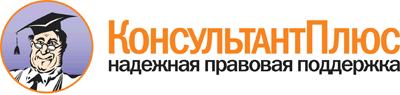 Постановление Правительства РФ от 16.02.2008 N 87
(ред. от 08.08.2013)
"О составе разделов проектной документации и требованиях к их содержанию"
(с изм. и доп., вступающими в силу с 01.01.2014)Документ предоставлен КонсультантПлюс

www.consultant.ru

Дата сохранения: 28.01.2014